Kinder-Horoskop-Analyse für die Eltern von______________________________________________Alessia Muster______________________________________________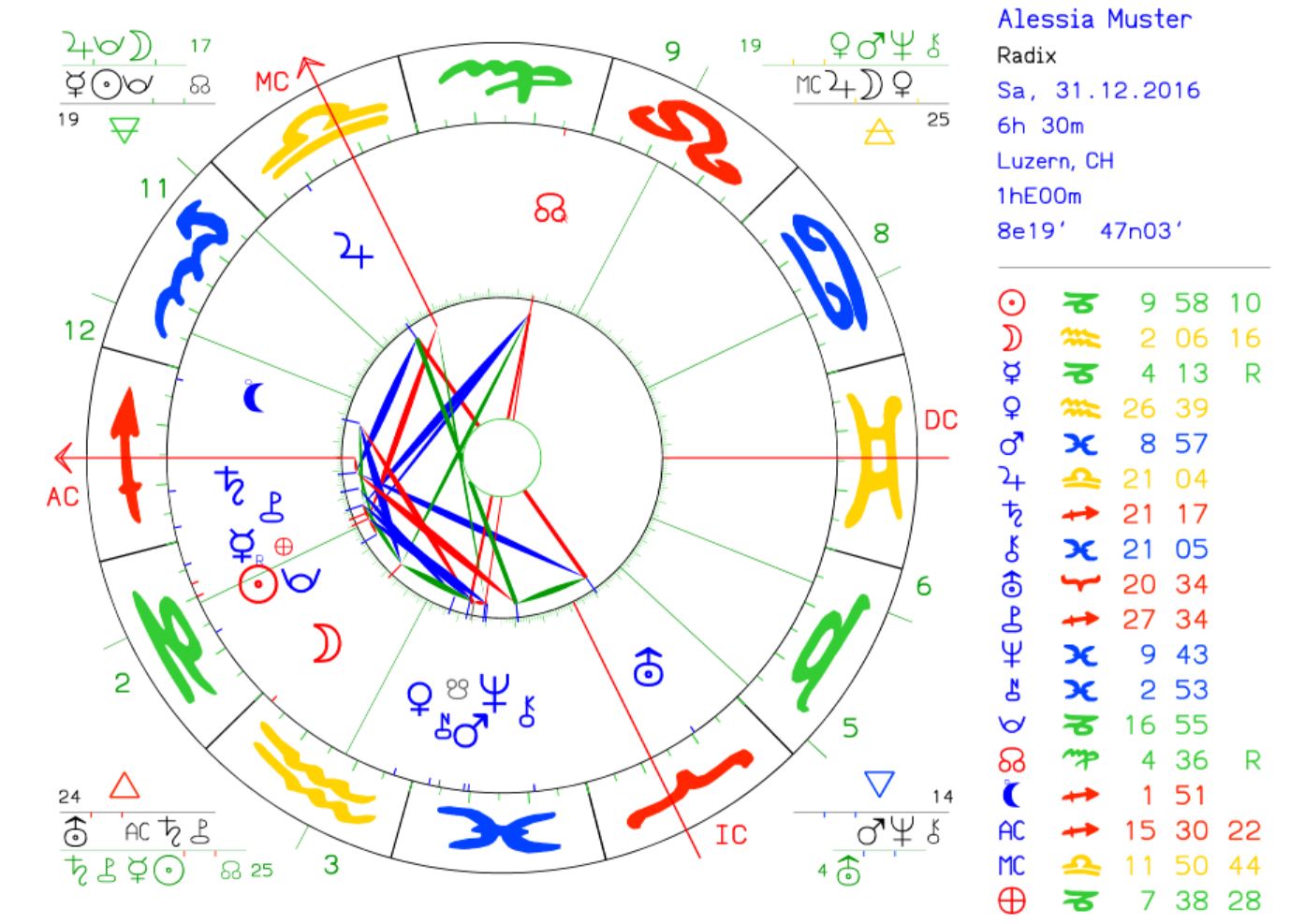 Alessia ist Steinbock (Sonne), mit Aszendent (AC) Schütze.Alessia und ihre Gefühlswelt___________________________________________________________________________________________________________________	Auf was spricht Alessia an?Alessia hat schon früh das Bedürfnis, eigenständig sein zu wollen. Denn sie braucht einen gewissen Freiraum, um sich wohl zu fühlen. Sowieso hat sie es nicht gerne, wenn die Erwachsenen ihr laufend sagen, was sie zu tun habe. Das engt sie ein und macht sie unruhig und nervös. Je eingeengter sie sich fühlt, umso grösser wird das Bedürfnis nach Freiheit und Unabhängigkeit.	Was braucht Alessia, um sich wohl zu fühlen?Freundschaften sind für Alessia schon im frühen Kindesalter wichtig. Sie fühlt sich zu Gleichaltrigen und Gleichgesinnten hingezogen. Sie braucht aber eher viele Kolleginnen, als einzelne Freundinnen. Auch Aktivitäten in Gruppen oder in einem Team gefallen ihr. Die Zeit, welche sie in Gruppen oder mit Kolleginnen verbringen kann, bedeutet ihr oftmals mehr, als wenn sie sich mit der Familie abgeben muss. So fühlt sie sich wohl, wenn sie sich ausser Haus bei Ihresgleichen einbringen und den Freiraum geniessen kann, und trotzdem zu Hause immer herzlich Willkommen ist.	Welche Art von Zuwendung schätzt Alessia am meisten?Alessia ist kein ausgesprochenes Kuschelkind, sondern sucht eher ein kollegiales Verhältnis. So kann sie ziemlich distanziert und kühl auftreten, und klar äussern, dass sie keine Einmischung in ihre persönlichen Angelegenheiten wünscht. Die Eltern sollten dies unbedingt respektieren. Schliesslich braucht sie für eine gesunde Entwicklung nicht nur die Wärme und Geborgenheit des Elternhauses, sondern auch viel persönlichen Freiraum. Dazu gehört die Möglichkeit, sie für eine gewisse Zeit alleine spielen zu lassen oder selbständig ihre Kreativität zum Ausdruck zu bringen.Gegenüber gesellschaftlichen Normen ist Alessia eher negativ eingestellt. Wenn sie etwas tun soll, nur weil „man“ es tut, etwa die Hand zu geben oder danke zu sagen, kann sie mit Rebellion oder mit Ablehnung reagieren. Persönliche Freiheit ist ihr wichtig, und sie wehrt sich gegen jeden erzieherischen Druck, den sie nicht nachvollziehen kann. Wenn ihr erklärt wird, warum man dies oder jenes von ihr verlangt, und leuchtet es ihr ein, so macht sie mit. 	Wo findet Alessia Geborgenheit und Wärme?Obwohl sich Alessia gerne ausserhalb der Familie aufhält, ist für sie ein Ort, der ihr Beständigkeit und Sicherheit vermittelt, sehr wichtig. Etwas Aussergewöhnliches nur für sich zu haben, stärkt zudem ihr Selbstvertrauen. So kann sie sich viel mehr an einem speziellem Stofftier erfreuen, das sonst niemand anderes hat, als an einem 08-15 Geschenk.  Alessia und ihr Auftreten___________________________________________________________________________________________________________________	Wie zeigt sich Alessia?Alessia braucht viel Freiraum, Bewegung und liebt den Aufenthalt im Freien. Nichts ist schlimmer, als den ganzen Tag drinnen verbringen zu müssen. Denn dann wird sie schnell ungeduldig, gereizt und fühlt sich eingeengt. Sobald sie sich wieder nach draussen begibt, die Weite und Freiheit erleben kann, wird ihre Freude wieder zum Vorschein kommen.Alessia hat gerne Vorbilder und berühmte Idole. Darum bevorzugt sie Kleidungsstücke, welche mit ihrer Lieblingsfigur versehen sind.    	Wie verhält sich Alessia gegen aussen?Grundsätzlich hat Alessia eine optimistische Lebenseinstellung und zeigt sich von einer grosszügigen Seite. Dies vor allem deshalb, weil sie eine klare Vorstellung davon hat, wie etwas zu sein hat. Mit viel Zuversicht und Lebensfreude versucht sie, das angepeilte Ziel zu erreichen. Dabei kann sie mit ihrer Begeisterung andere von ihren Ideen überzeugen und sie für ihre Sache gewinnen. Sollte sie allerdings merken, dass die Ziele zu hoch angesetzt worden waren, lässt sie sich schnell entmutigen, um sich schon bald wieder für eine neue Idee begeistern zu lassen. Offen und direkt möchte sie ihre eigene Meinung nach aussen hin vertreten. Alessia verspürt eine grosse Motivation in sich, ihre Eingebungen in die Tat umsetzen zu wollen. Es sollte darauf geachtet werden, dass sie ab und zu etwas davon machen und verwirklichen darf. Sollten allerdings die Ideen zu übertrieben sein, sollte man sie darauf hinweisen, dass nicht nur das Ziel wichtig ist, sondern auch der Weg dorthin gut überlegt werden soll.Alessia und ihr Handeln___________________________________________________________________________________________________________________Alessia ist vorsichtig und abwartend, wenn es darum geht, etwas in die Tat umzusetzen. Denn sie möchte mit ihrem Handeln niemanden brüskieren oder enttäuschen. So wird sie zuerst eher etwas abwartend sein, wenn es darum geht, das erste Mal auf allen vieren vorwärts zu krabbeln, sich aufzurichten, herumzuspringen oder auf einen Baum zu klettern.Vielfach hat der Ansporn, etwas zu unternehmen, von aussen her zu erfolgen. Denn vor unbekannten Herausforderungen wartet Alessia lieber einmal ab, und beobachtet aus sicherer Distanz, um zu sehen, wie es die anderen machen. Erst wenn sie sich sicher fühlt, und es sich zutraut, nimmt sie die Sache selber in die Hand. Alessia braucht stets ein vertrautes Umfeld und ein stimmiges Klima, um sich auf etwas Neues einzulassen. Durch ihre Fähigkeit, sich in andere einzufühlen, weiss sie nie so recht, ob sie ihren eigenen Willen durchsetzen will, oder auf die Erwartungen und Wünsche der anderen eingehen soll. Vielfach wählt sie den Weg des geringeren Widerstands und versucht so, auf rücksichtvolle Art und Weise, ihr Ziel zu erreichen.    Voll bei der Sache ist Alessia, wenn sie sich für schwächere, oder für das Wohlergehen der anderen einsetzen kann. Mit ihrer hilfsbereiten und feinfühligen Art, weiss sie genau, wie sie sich sanft und fast unmerkbar durchsetzen kann. Weil sich Alessia relativ leicht von anderen Personen beeinflussen lässt, hat sie oftmals Mühe, ihre eigenen Ideen und Ziele in die Tat umzusetzen. Auch zeigt sie kaum Aggressivität, Wut oder Ärger.Alessia neigt dazu, stets auf andere Rücksicht nehmen zu wollen und ihre Wut einfach still wegzustecken. Darum braucht sie die ausdrückliche elterliche Erlaubnis, auch mal wütend und laut sein zu dürfen, ohne deswegen weniger geliebt zu werden.Die beste Unterstützung für Alessia besteht nun darin, sie in ihrem Willen zu stärken und sie dazu ermuntern, für sich selber einzustehen. Wenn sie weiss, dass auch mal die Ellbogen eingesetzt und in einem vernünftigen Rahmen gestritten werden darf, so stärkt dies ihr Durchsetzungsvermögen und sie glaubt an ihre Fähigkeiten. Alessia und ihre GedankenWie sie lernt und kommuniziert___________________________________________________________________________________________________________________Für Alessia ist die Sprache und das Lernen eine ernste Angelegenheit. Erst wenn sie sich sicher ist, und weiss, dass sie es kann, getraut sie sich mitzuteilen. Darum braucht sie mehr Zeit als andere Kinder, bis sie zu reden anfängt. Alessia hat einen logischen, analytischen Verstand und sie möchte klare und direkte Aussagen machen. Das was sie sagt, ist jeweils gut überlegt.  Zum Erlernen der Sprache hat es Alessia gerne, wenn man klar und deutlich mit ihr spricht, ihr Zeit zum Reden gibt und geduldig zuhört. Am besten lernt sie, wenn der Ablauf strukturiert ist, und wenn sie genaue Vorgaben bekommt. Es hilft ihr, wenn man zusammen einen Plan erstellt, wann Hausaufgaben-Zeit und wann Freizeit ist. Wo braucht Alessia Sicherheit und Beständigkeit___________________________________________________________________________________________________________________Alessia ist bemüht, sich möglichst korrekt zu verhalten. Im Laufe ihrer kindlichen Entwicklung möchte sie schon bald so sein wie die Erwachsenen, und von ihnen geachtet und respektiert werden. Aus diesem Grund ist sie empfänglich für gutes Benehmen und klare Regeln, grüsst Erwachsene, wie es von ihr gefordert wird, benimmt sich bei Tisch anständig oder legt Wert auf saubere und tadellose Kleidung. Mit der Einstellung, dass Ordnung und Regeln zum Leben gehören, versucht sie schon bald, sich selbst ein entsprechendes Verhalten anzueignen. Klares und zielgerichtetes Auftreten imponiert ihr. Sie bewundert den Vater, Lehrer oder andere Bezugspersonen, um einmal selbst so zu werden. Aus Angst, etwas Falsches zu machen, reagiert sie zurückhaltend, oder übt lange und gründlich, bis sie ihrer Sache sicher ist. Sie will sich von einer möglichst perfekten Seite zeigen und braucht ein hohes Mass an Sicherheit.   Die Eltern und Lehrer können Alessia unterstützen, wenn sie ihr Gelegenheit geben, nach aussen zu treten, sei es eine kleine Darbietung an einem Familienfest, ein Auftrag zum Einkaufen oder das Überbringen von Informationen. Dabei ist es wichtig, sie nicht zu überfordern. Denn sie braucht den Rückhalt von den Eltern und die Gewissheit, dass sie ihr beistehen, wenn sie einer Anforderung allein nicht gewachsen ist. Da sie Aufträge über ihr Alter hinaus pflichtbewusst ausführt und überdurchschnittlich vernünftig wirkt, lassen sich die Eltern leicht dazu verleiten, zu viel von ihr zu fordern und ihr zu viel Verantwortung zu übertragen. Sie braucht zwar Gelegenheiten, sich zu bewähren, aber immer nur so viel, wie sie umzusetzen vermag. Alessia und die Anderen___________________________________________________________________________________________________________________Der Kontakt zu anderen Bezugspersonen ist für Alessia nicht so wichtig. Viel lieber möchte sie sich selber verwirklichen und das machen, was sie will. Sie ist stark auf sich fokussiert und vergisst manchmal, dass noch andere Personen um sie herum sind. So macht sie vielfach lieber etwas für sich alleine, als sich mit anderen Kindern abzugeben.  Dafür kann Alessia sehr gut mit sich selber spielen und weiss, was sie möchte. Es macht ihr auch nichts aus, wenn die Eltern einmal nicht in ihrer Nähe sind, oder sie alleine in ihrem Zimmer etwas machen soll. Hauptsache, sie kann selber entscheiden und muss nicht Kompromisse mit anderen eingehen.  Damit Alessia aber auch das Miteinander lernt, sollte sie sich immer wieder mit anderen Kindern abgeben können. Es sollte darauf geachtet werden, dass man sie beim Spielen miteinbezieht, sich mit ihr abgibt und sich gegenseitig austauscht. Der Kontakt zu anderen Kindern soll gesucht und das Miteinander gepflegt werden. Wo möchte Alessia sich entfalten können___________________________________________________________________________________________________________________Auch wenn Alessia gerne zu Hause ist und drinnen spielt, so zieht es sie doch auch immer wieder nach draussen, in die freie Natur. Dort hat sie viel Platz zum Spielen und kann Neues entdecken und erleben. Dank ihrer Offenheit für neue Erfahrungen, auch ausserhalb des familiären Rahmens, lernt sie schnell, ihren Platz in der Nachbarschaft und später in der Schule zu finden. Vor allem bei den erwachsenen Personen kommt sie gut an, welche vor allem ihren Einsatz und ihre Leistungen schätzen.Bei Geburtstagsfeiern oder anderen gesellschaftlichen Anlässen zeigt sich Alessia gerne von ihrer grosszügigen Seite und möchte Verantwortung übernehmen, indem sie mit anpackt und mithilft.Die Vorstellung darüber, welches einmal ihr Traumberuf sein könnte, beginnt schon früh, dürfte aber auch immer wieder wechseln. Vielleicht möchte sie einmal Pilotin werden, ein andermal Ärztin oder doch eher Erfinderin? Auf jeden Fall wird sie sich schon früh für den Beruf ihres Vaters interessieren und sich über das Berufsleben Gedanken machen. Alessia im Teenie-Alter___________________________________________________________________________________________________________________Im Laufe ihrer Schulzeit, und vor allem während der Pubertät, wird sich Alessia stetig weiter entwickeln. Ihre Veranlagungen und ihre Ansichten verändern sich zusehends, und aus einem kleinen Mädchen wird eine Jugendliche mit einer vollkommen eigenständigen Persönlichkeit. Alessia wird sich mit der Zeit immer mehr bemühen, so vernünftig und zuverlässig wie ihre erwachsenen Vorbilder zu werden. Als Gegenleistung möchte sie dafür von ihnen ernst genommen, und als Erwachsene angesehen werden. Immer häufiger beginnt sie, sich klare Ziele zu setzen, sich an bestehende Normen zu halten und sich langsam aber sicher die hierarchische Treppe emporzuarbeiten.  Regeln und Hierarchien werden für Alessia wie selbstverständlich sein. Von ihren Prinzipien weicht sie nur sehr ungern ab. Dafür wird sie immer wieder Aufgaben brauchen, welche sie herausfordern. Hat sie eine Herausforderung gemeistert, gibt dies ihr das Gefühl, in der Gesellschaft angesehen zu sein.Alessia wird sich mit der Zeit zu einer starken Persönlichkeit entwickeln und ein selbstbewusstes Auftreten haben. Sie ist von sich und von ihrem Tun überzeugt und weiss genau, was sie will. Sie möchte zeigen, was sie kann und sich für ihre Fähigkeiten einsetzen. 